Bramhall Queensgate Sports ClubHall and Clubhouse Room DimensionsMain Hall 						Tennis Clubhouse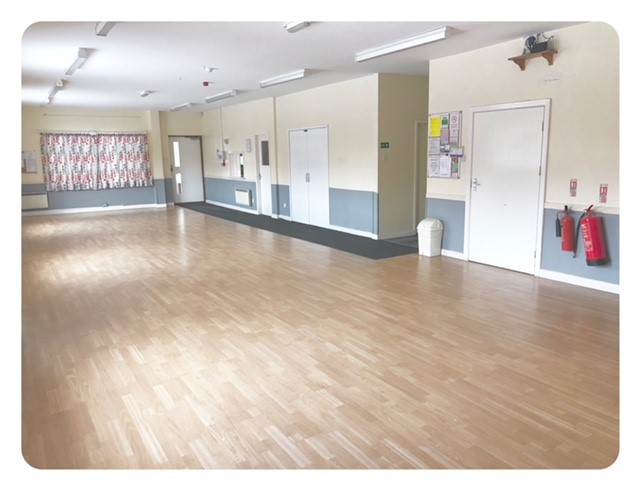 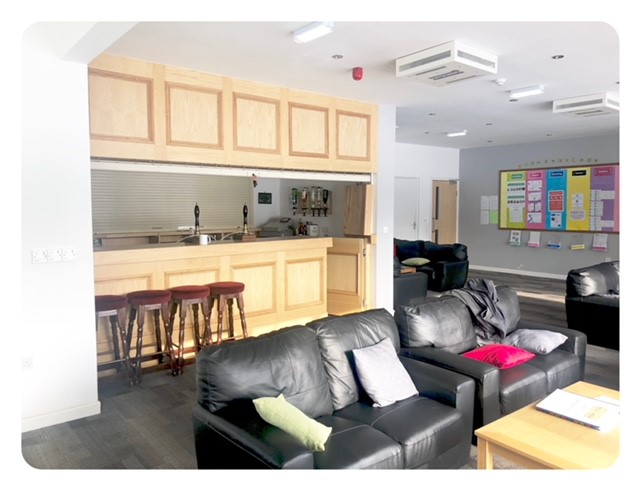 